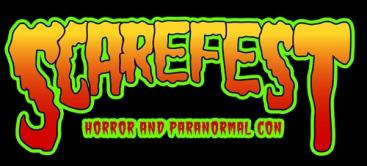 The ScareFest 2019 Speaker Application Welcome potential speaker to The ScareFest 2019. We appreciate your interest in being a speaker at this year’s epic event!ScareFest 12 is a dawning of a new era for our Convention.  We are strengthened and preparing for our largest, most organized and exciting ScareFest than in any of our previous years!  With that, we have created a solid-core industry standards method of producing our Seminar & Speaking events.Please read this application and agreement completely. All information in this application must be filled out completely and returned back to us along with all necessary documentation requested in order to be placed for consideration at our event.  Please note:  Completion and Submittal of this application does NOT Guarantee your placement or selection in our event.  It IS however required in order to be placed for consideration.  You will be contacted with our determination of your application within a month of the deadline.  If approved, you will receive a secondary notice of your placement and schedule closer to the show (Please note placement of your seminar is done by The ScareFest).  We have outlined our policies, regulations and info here in this application that must be read, understood and agreed to before you can be considered for this year’s event.  Please let us know if you have any questions or concerns about our process and program BEFORE you are accepted into the show.  Application Deadline: March 29, 2019.  No speakers will be accepted after this date for this year’s convention.  We encourage everyone to apply early! Best Regards, Kim SpillmanSeminar Manager/Social Media Director Amber TruaxProgram Director/Volunteer Director  CONTACT INFORMATION:Contact Name:Contact Address: E-mail Address: Group/Performer Name: Phone/Fax Numbers:Social Media Sites:BACKGROUND AND ACCOLADES:Have you attended The ScareFest as a Speaker or Guest previously?         YES           NO     How many years have you attended?    ________  
     As a: (Please circle)      Speaker/Guest    Vendor    Customer 
     If you were a speaker/guest what was the last year ________  Speaker and Presentation InformationPlease attach any additional documentation that you feel is a necessary or important factor in our consideration.  Please fill out completely in order to be considered for placement in our show. Complete Name of Presentation: Genre: (Circle One)	Horror		Paranormal		Metaphysical		AuthorType of Presentation	Panel		Workshop		Seminar		
Will there be anyone else helping you with your presentation?  If so, who?:Will you be doing a power point presentation? (Adapters for the Projectors are not included, you will need to bring an HDMI/VGA adapter as well as your own laptop.  ScareFest will not provide these items for you.)Complete Presentation Description: (Please note, this can & may be edited before published by you or The ScareFest at any time.)Please Attach Complete Bio for Media Release. Guest Speaker ResponsibilitiesPlease initial by each line.  By providing your initial, you are agreeing to having read, understood and agreeing to each line item as stated.  Agreement to all items is required to be considered.________ All contents of this application (format & info) must remain confidential between The ScareFest and the guest speaker.  No personal or professional info will be released to any other entity in regards to your ScareFest appearance unless requested by you. ________   If accepted, all Speakers will provide a 45 minute presentation or panel which includes a 10 minute question and answer portion at the end. This is Non-negotiable, unless you have a prior contractual agreement with The ScareFest.  You will be responsible for setting up your presentation on time, and ending on time. _________ If accepted, The Speaker will provide a PUBLIC clickable link to ScareFest on their website and social media outlets and posting notifications of their appearance at The ScareFest on social media communities (FaceBook, Twitter, etc.) You must “share” our posts or “tag” the ScareFest FB or Twitter in your post. ________  The speaker must provide a laptop and any cables needed for the presentation. The projectors used are HDMI/VGA capable ONLY. (The ScareFest will not have any extra laptops or cables for you to use.)  ________ The speaker must provide a complete and thorough bio, seminar summary, seminar title in order to be considered. ________ The speaker will provide a picture for use on our social media outlets. This MUST be included with this application when it is returned in order to be considered. Please provide a high rez (300 DPI) picture.________ The speaker must purchase your vendor booth for the event, this is not a free item. There are no refunds on vendor booths. ________ All agreements & application data will remain confidential between the ScareFest and the guest speaker.BENEFITS OF SPEAKING AT SCAREFEST:The ScareFest agrees to create a FREE personal banner that promotes the speaker and that banner will be placed on The ScareFest website on the Speaker Page and listed in the ScareFest Program.The ScareFest will provide “shout out” style publicity on our Social Media Pages. The ScareFest will provide a photo op and Black Carpet Gala on Friday at TBD time where all speakers are invited to “walk the black carpet” and answer any media questions. If approved & vendor booth is purchased, Speakers will receive “DOUBLE” advertising on our website, Facebook & Twitter.  If approved, and you would like to purchase a larger PRINT or WEBSITE Advertisement, you will be charged a VERY Low “Speaker” Rate for any of our additional sizing options.  One banner size placement in both print and website is FREE, any additional will qualify for a special “SPEAKER RATE”.  The ScareFest will provide 2 VIP lanyards (or bracelets) passes for the guest speaker and their guest to attend the VIP Party and Costume Party. (Which is hosted off-site, please watch for announcements).  The ScareFest will provide 1 VIP swag bag. Cancellation PolicyIf The ScareFest is canceled due to any Act of God, Act of terrorism or natural disaster this agreement becomes void. If the guest cancels they MUST give at least a 30 days’ notice IN WRITING at which time this agreement becomes null and void. By signing below you the speaker understands and agree to the terms set in this agreement, if for any reason you do not agree to the set terms you will negotiate them before signing with The ScareFest with the Seminar Manager/ Program Director.Once you sign, the Seminar Manager and the Program Director will make a decision about whether to accept or deny this application.  We may deny entry or participation at any time for any reason.  The speaker will be notified either way via email.Please sign below and return to Kim Spillman, Seminar Manager and Amber Truax, Program Director at speakers@thescarefest.com____________________________________________________________Print Name of Guest or Representative				Date____________________________________________________________Signature of Guest of Representative					Date